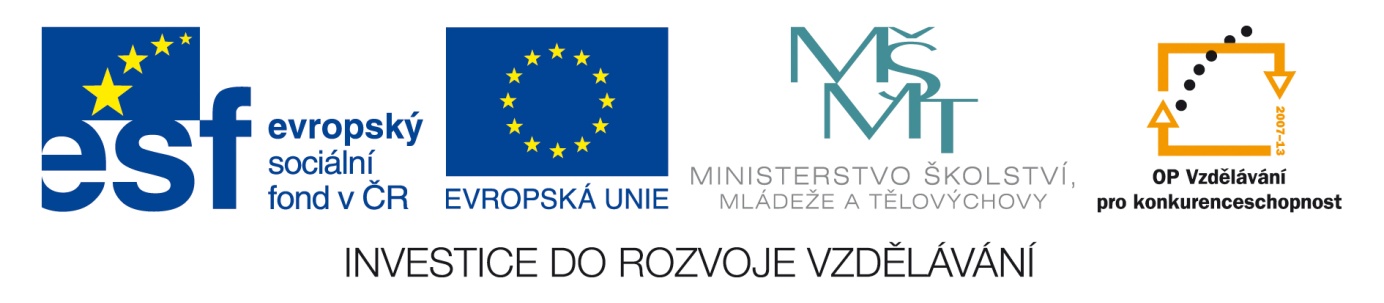 Název školy:      Střední průmyslová škola, Ostrava - Vítkovice,příspěvková organizaceAutor: 		Ing. Vlasta Švachová Datum:              6. 6. 2012Název: 		VY_32_INOVACE_9.3.9Číslo projektu: 	CZ.1.07/1.5.00/34.0125Téma:  		Společnost s ručením omezeným – pracovní listAnotace:            Pracovní list slouží k pochopení podstaty kapitálové společnosti – s.r.o.                          Žáci s interaktivně, ústně i písemně procvičují dané učivo.Charakteristika společnosti s ručením omezenýmPředmětem činnosti je podnikání. Zakladatelským dokumentem je společenská smlouva ve formě notářského zápisu. Je nutno vytvořit rezervní fond ze zisku ve výši min. 10%. Společnost s ručením omezeným lze založit i jediným zakladatelem, který sepisuje zakladatelskou listinu. Jediným zakladatelem může být jak fyzická, tak i právnická osoba.V případě, že je s.r.o. založena za účelem podnikání musí jednatelé s.r.o. požádat o vydání živnostenského nebo jiného podnikatelského oprávnění. Ode dne doručení průkazu podnikatelského oprávnění plyne 90 denní lhůta k podání návrhu na zápis do obchodního rejstříku.maximální počet společníků je 50,povinný vklad Kč 200 000,- (hodnota vkladu společníka musí být min dálně Kč 20 000,-), min. výše vkladu společníka 20 000 Kč, celková výše vkladů = základní kapitál, na tvorbě základního kapitálu se podílí každý společník jedním vkladem, který je dělitelný tisíci,společníci ručí jen do výše svého nesplaceného vkladu, společnost ručí celým svým majetkem,společnost vede jednatel,dělení zisku – na základě usnesení valné hromady,obchodní podíl představuje účast společníka na společnosti, každý má pouze 1 podíl, dědí se,povinná tvorba reservního fondu do výše 10% základního kapitálu.Orgány společnosti s ručením omezeným jsou:valná hromada - nejvyšší orgán společnosti (schvaluje účetní závěrky, dělení zisku, úhrady ztrát, stanovy, změny výše kapitálu, určuje jednatele a dozorčí radu, likvidátora, rozhoduje o vyloučení společníka, fúzích, změnách společenské smlouvy je tvořena všemi společníky a každý má jeden hlas za každých 1 000 Kč svého vkladu, rozhoduje se alespoň prostou většinou přítomných, rozhoduje o zrušení společnosti atd. přítomných společníků, jednatel je povinen svolat valnou hromadu nejméně jednou za rok, o svolání mohou požádat také společníci, jednatelé - jsou statutárním orgánem společnosti (vykonávají obchodní vedení společnosti, pro jednatele platí zákaz konkurence), zajišťují řádné vedení účetnictví a evidenci, předává informace společníkům,dozorčí rada  - ustanovuje se, stanoví-li tak společenská smlouva (na rozdíl od a.s., kde je povinná) - dohlíží na činnost jednatelů, kontroluje účetnictví, členem dozorčí rady nemůže být jednatel a na členy rady se vztahuje zákaz konkurence.                                              Výhody společnosti s.r.o. oproti OSVČ